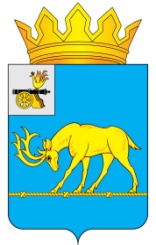 АДМИНИСТРАЦИЯ МУНИЦИПАЛЬНОГО ОБРАЗОВАНИЯ«ТЕМКИНСКИЙ РАЙОН» СМОЛЕНСКОЙ ОБЛАСТИРАСПОРЯЖЕНИЕот 1.03.2019 № 114 р                                                                         с. ТемкиноО  мерах по обеспечению пожарной  безопасности на территории муниципального образования «Темкинский район»Смоленской области в весенне-летнийпожароопасный период 2019 годаВ целях предупреждения возникновения пожаров в весенне-летний пожароопасный период 2019 года и своевременной организации их тушения: 1.    Рекомендовать главам муниципальных образований сельских поселений, руководителям организаций, расположенных на территории муниципального образования «Темкинский район» Смоленской области, независимо от организационно-правовых форм собственности: 1.1. В срок до  15 марта 2019 года разработать планы противопожарных мероприятий по подготовке населенных пунктов и организаций к работе в условиях весенне-летнего пожароопасного периода 2019 года, в которых предусмотреть:-   проведение сходов с населением и разъяснением мер противопожарной безопасности;       - проверку и приведение в надлежащее состояние источников противопожарного водоснабжения, водозаборных устройств и подъездных путей к водоисточникам;- оснащение подведомственных объектов первичными средствами пожаротушения;       -    создание запасов воды для целей пожаротушения (наполнение пожарных резервуаров и водоемов, устройство прудов, запруд, приемных (береговых) колодцев возле естественных водоисточников и т.д.);- временное отключение от источников электроснабжения зданий и сооружений, не эксплуатируемых в летний период;-    проверку (ремонт) молниезащиты зданий и сооружений;-    выполнение иных мероприятий, исключающих возможность возникновения пожаров, переброса огня при лесных и торфяных пожарах, пале сухой травы на здания и сооружения (опашку населенных пунктов, устройство минерализованных  противопожарных полос, удаление в летний период сухой растительности и т.д.), также создающих условия для своевременного обнаружения пожаров и их тушения.1.2. Назначить лиц, ответственных за реализацию разработанных планов противопожарных мероприятий по подготовке населенных пунктов и организаций  в условиях весенне-летнего периода 2019 года.1.3. Организовать проведение противопожарной пропаганды и агитации, а также обучения населения мерам пожарной безопасности и привлечения его к предупреждению и тушению пожаров.1.4.  Обеспечить приведение в исправное состояние  приспособленную технику.1.5. Организовать на подведомственной территории проведение в апреле 
2019 года месячника пожарной безопасности, в ходе которого выполнить:-   очистку подвальных и чердачных помещений, технических подполий жилищного фонда от мусора и других горючих материалов, обеспечить ограничение доступа посторонних лиц в указанные помещения;-  ревизию технического состояния и при необходимости ремонт электрооборудования;-   инструктажи населения, работников организаций по мерам пожарной безопасности, предупреждению пала сухой травы, действиям в случае возникновения пожара;-  информирование населения о мерах пожарной безопасности и пожаробезопасного поведения с использованием  печатных средств массовой информации;-    подготовку для возможного использования в тушении пожаров имеющейся водовозной и землеройной техники;- очистку земель населенных пунктов и земель сельскохозяйственного назначения от горючих отходов, мусора, тары и сухой растительности.1.6. Организовать дежурство добровольных пожарных формирований в населенных пунктах в период высокой пожарной опасности.1.7. Устанавливать особый противопожарный режим на соответствующей территории в случае повышения пожарной опасности в период устойчивой сухой, жаркой и ветреной погоды.2. Начальнику 45 ПСЧ ФГКУ «ОФПС Смоленской области» совместно с  пунктом  полиции по Темкинскому району межмуниципального отделения МВД России «Вяземский»:        -   провести разъяснительную работу с «неблагополучными» слоями населения, с многодетными семьями.        3. Комиссии по предупреждению и ликвидации чрезвычайных ситуаций и обеспечению пожарной безопасности при Администрации муниципального образования «Темкинский район» Смоленской области:        -  организовать на подведомственной территории координацию деятельности администраций сельских поселений  и организаций по выполнению настоящего распоряжения.-  распространение опыта подготовки правовых актов, иных распорядительных документов, направленных на предупреждение пожаров, уменьшение их последствий и обеспечение своевременной организации их ликвидации;       -  рассмотреть    во 2-3 квартале 2019 года на заседаниях Комиссии  вопросы соблюдения требований пожарной безопасности на подведомственных территориях и объектах, заслушивать информацию лиц, ответственных за обеспечение противопожарной безопасности  и мерах, принимаемых для их устранения.4.Настоящее распоряжение разместить в информационно-телекоммуникационной сети «Интернет» на официальном сайте Администрации муниципального образования «Темкинский район» Смоленской области. 5.Контроль за исполнением настоящего распоряжения возложить на заместителя Главы муниципального образования «Темкинский район» Смоленской области В.И. Волкова. Глава муниципального образования «Темкинский район» Смоленской области                                                С.А. ГуляевОтп. 1 экз. – в делоИсп. Г.А. Барановскаятел. 2-14-8928.03.2019 г.Визы:Муравьев А.М.Беляев В.Н.Разослать: Волков В.И.,поселения-3, пункт полиции по Темкинскому району 45 ПСЧ ФГКУ «ОФПС по Смоленской области»,Ястребова Е.В. ЕДДС